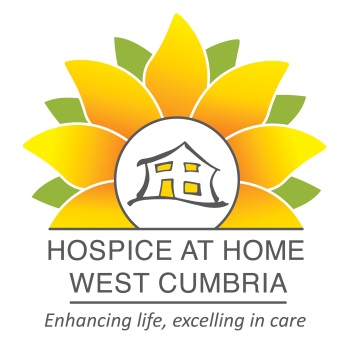 Senior Hospice Nurse (Level 2) 37.5 hours per week  Hospice at Home West Cumbria is seeking an enthusiastic, committed, and motivated registered nurse with excellent communication skills to join their home nursing team.  The candidate should be passionate about delivering high quality palliative and end of life care, to patients and families living with life limiting illness.The main purpose of this post is to support and develop a skilled and effective workforce and to manage the caseload of patients receiving home nursing care and volunteer support.  This is achieved by undertaking assessments, reviewing care needs, and liaising with the hospice nursing team and other health and social care professionals on a daily basis.Please refer to job description for full details of role and responsibilities. For an informal discussion please telephone Christina Nicholson, Home Nursing/Lymphoedema Team Leader on 01900 705200.Apply via our website www.hospiceathomewestcumbria.org.uk or call01900 873173 for an application packClosing date – Friday 25th June 2021Interviews will be held on Wednesday 21st July 2021Registered charity number 1086837